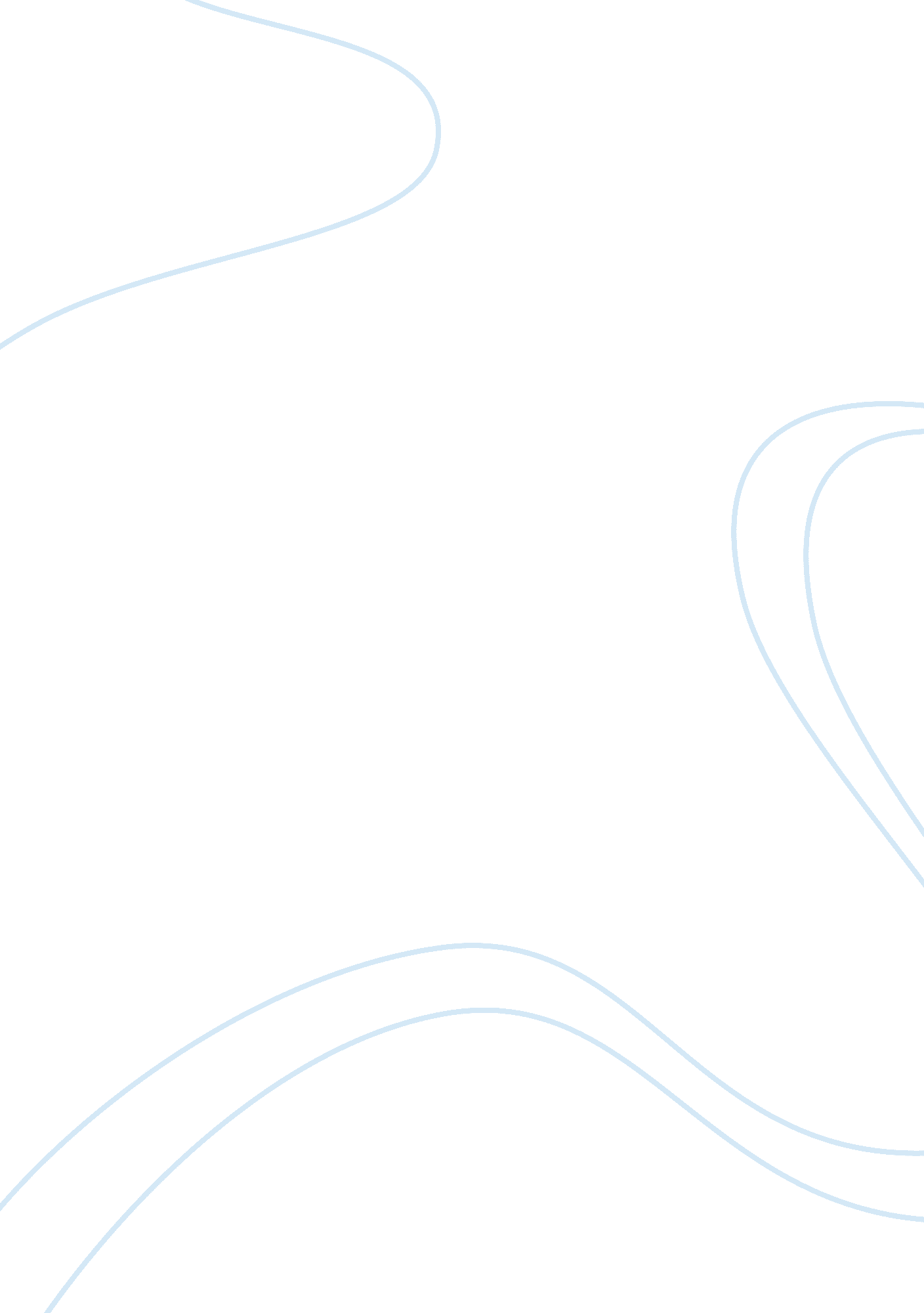 Literature are more worried about their own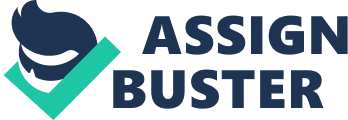 Literature review is an answer toevaluate the given data which identified with the principle theme for researchor study. Can be just a simple summary of the sources. The report is depicting, compressing, assessing, and elucidating every one of the hypotheses and datakeeping in mind the end goal to have an extraordinary learning for thefundamental research (Zeo, 2016). A summary is a recap of the importantinformation of the source; Innovation is encouraging the work procedures of enrolmentand has such a significant number of favourable circumstances to anyassociation. As my examination is about the enlistment framework, this writingsurvey will be about the online enrolment. As indicated by Henry Ongori(2011), Jennifer Chishamiso Nzonzo, preparing and advancement has become anissue of vital significance. Albeit numerous researchers have led examine onpreparing end improvement rehearses in associations in both creating andcreated economies, it merits saying that the vast majority of the explorationhas focused on the advantages of preparing by and large. There is in any case, restricted concentrate on assessment of preparing and improvement hones inassociations. Cheng and Ho (2001) examine thesignificance of preparing and its effect on work execution: Whilerepresentative execution is one of the vital measures accentuated by the bestadministration, workers are more worried about their own particularprofitability and are progressively mindful of the quickened. Oldness oflearning and aptitudes in their turbulent condition. As the writing recommends, by successfully preparing and creating representatives, they will turn out tobe more adjusted for vocation development—profession potential upgradesindividual inspiration. Individuals gain from their down toearth encounter much better as contrast with adademic information. At workpreparing decreases cost and spares time (Flynn et al., 1995; Kaynak, 2003; Heras, 2006). . It is better for the associations to give their representativesat work preparing in light of the fact that it is financially savvy andefficient (Ruth Taylor et al., 2004). It is useful for association to givetheir representatives at work preparing with the goal that their workers learntfor all intents and purposes (Tom Baum et al., 2007). In the Taylor (1947) system, preparing is an administration device used to address insufficiency ininformation, aptitudes and states of mind of authoritative individuals whichare useless for the powerful execution of the association. As per Haslinda ABDULLAH (2009), the difficulties looked by bosses and associations in the powerfuladministration of HR T&D shifted from worries about the absence ofscholarly HR experts to adapting to the interest for information laborers andcultivating learning and advancement in the working environment. The center andcentral test is the absence of scholarly HRD experts in assembling firms, andthis recommends businesses saw HR T&D as a capacity optional to HRM andmaybe thought about it as being of lesser significance. This suggestion couldprompt the incapable execution of HR T&D exercises and incrementequivocalness and disappointment in adequately overseeing HR T&D all inall.  As per Ananth (1998), He calledattention to various issues looked by the association in taking care of thecorporate back, for example, the season of obtainment and venture of assets. Herecommended that the association must relate itself with the requirements ofchanging condition by taking great choices through professionally preparedindividuals. The most continuous purposes behindsending directors to preparing programs were accounted for by Saari (1988), etal. Their information depended on an extensive overview of more than 600 US organizationswith each having more than 1000 representatives. The essential purposes behindsending administrators to Management instruction and preparing programs were toexpand the individual, and to give learning. They additionally showed that thebigger the organization regarding number of representatives, the more probablethey were to utilize formal administration preparing and training programs.————As indicated by Shelley Frost, Demand Media Training is a pivotal part in getting ready new workers for theirpositions and continuing existing representatives current on basic data. To becompelling, a preparation program needs a particular reason with properpreparing techniques. Understanding the components that impact preparingprograms empowers you to create or change your present worker training toinfluence it to fit the requirements of your business and your representatives  As indicated by Fizzah (2011), Themotivation behind the exploration is to discover how preparing and improvementimpact authoritative execution and to discover what is the effect of preparingand advancement in association. Information is gathered from the 100individuals from various associations. What’s more, the past examines completedon preparing and improvement. Preparing and advancement is imperative for therepresentatives in association, it causes the representatives to enhance theiraptitudes and to give a decent execution in working environment. There is amajor connection amongst preparing and improvement with the associationexecution and the relationship is examined in the paper.  As per Iftikhar Ahmad and SirajudDin (2009), Training and advancement is embraced by associations to fill theaptitude hole of representatives. Preparing assessment must be proper for theindividual and circumstance. Assessment won’t guarantee powerful learningunless preparing is appropriately outlined. Fruitful assessment relies onwhether the methods for assessment were incorporated with the plan of thepreparation program before it was actualized.———————–As per Bates and Davis (2010), Usefulness of preparing program is conceivable just when the student canrehearse the hypothetical angles learned in preparing program in realworkplace. They featured the utilization of pretending, cases, reproduction, intervened activities, and PC based figuring out how to give presentation to apresent and significant assemblage of learning and true circumstances. Employee, for example, adaptableplanning, preparing and so on.  It isexceptionally essential for the association to plan the preparation deliberately(Michael Armstrong, 2000). The plan of the preparation ought to accord to therequirements of the representatives (Ginsberg, 1997). Those associations whichbuild up a decent preparing plan as per the need of the representatives andadditionally to the association dependably get great outcomes (Partlow, 1996; Tihanyi et al. , 2000; Boudreau et al., 2001). It appears that Preparingconfiguration assumes an extremely crucial part in the representative as wellas authoritative execution. a terrible preparing configuration is only the lossof time and cash (Tsaur also, Lin, 2004). As indicated byMarkwell (1984), part of administration advancement is to enhance intensity ofthe business or association to empower it to accomplish its quick and long haulobjectives and to amplify usage of its HR. Singh is of the view that anexcitement to learn at all level is 119 an essential for the accomplishment ofthe administration advancement programs. As indicated by him instruction, training and self-awareness are on the whole parts of the example of theadministration improvement prompting an association wide environment oflearning in which everyone has a section to play. 